بمناسبة أسبوع الفضاء العالمي 4_اكتوبر _202210-أكتوبر _2022قامت متوسطة ام معبد الخزاعيه للبنات بتنظيم اذاعات مدرسية من يوم 4 أكتوبر -10 أكتوبر يخص هذه المناسبه كما قامت باختيار فريق علمي من الطالبات قام بمهمة التوعيه بهذه المناسبه وباهداف الاستدامه  وعلاقة الفضاء بالأرض من خلال نشر منشورات ومن خلال عمل فيديوهات وأبحاث واعمال تخص هذه المناسبه كما تم حضور لقاء الأسبوع العالمي للفضاء الأول وتم حضور فريق العمل المختار#ارفاق رابط الشواهد والفيديوهات  اسبوع الفضاء - Google Driveاسبوع الفضاء - Google Drive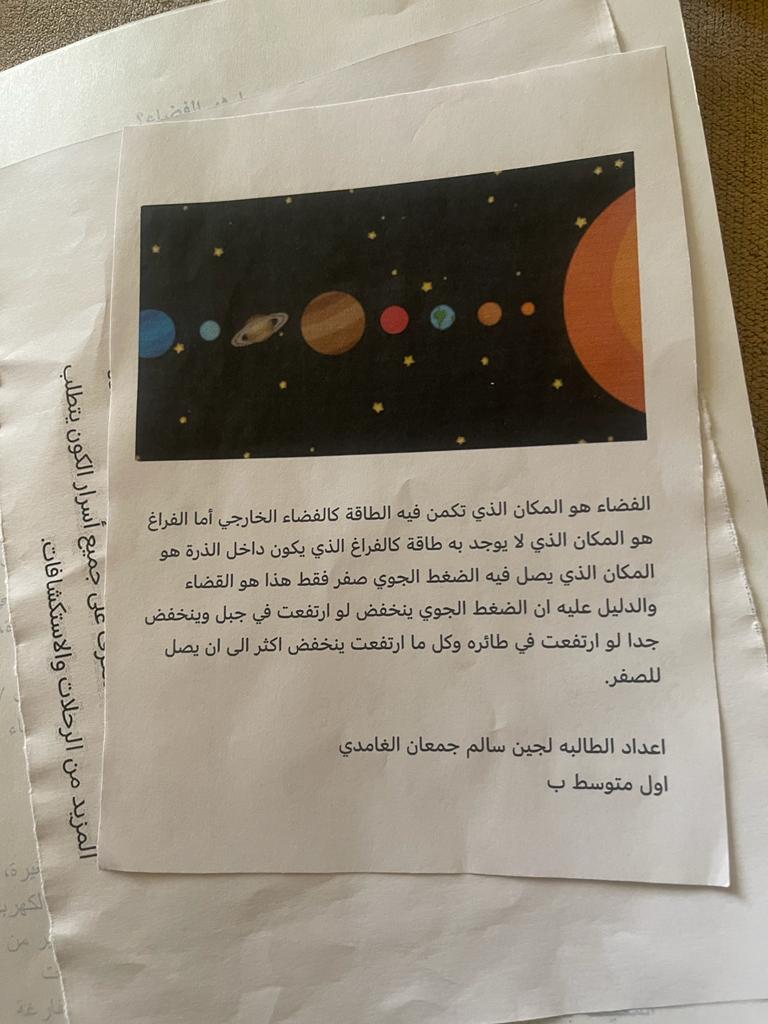 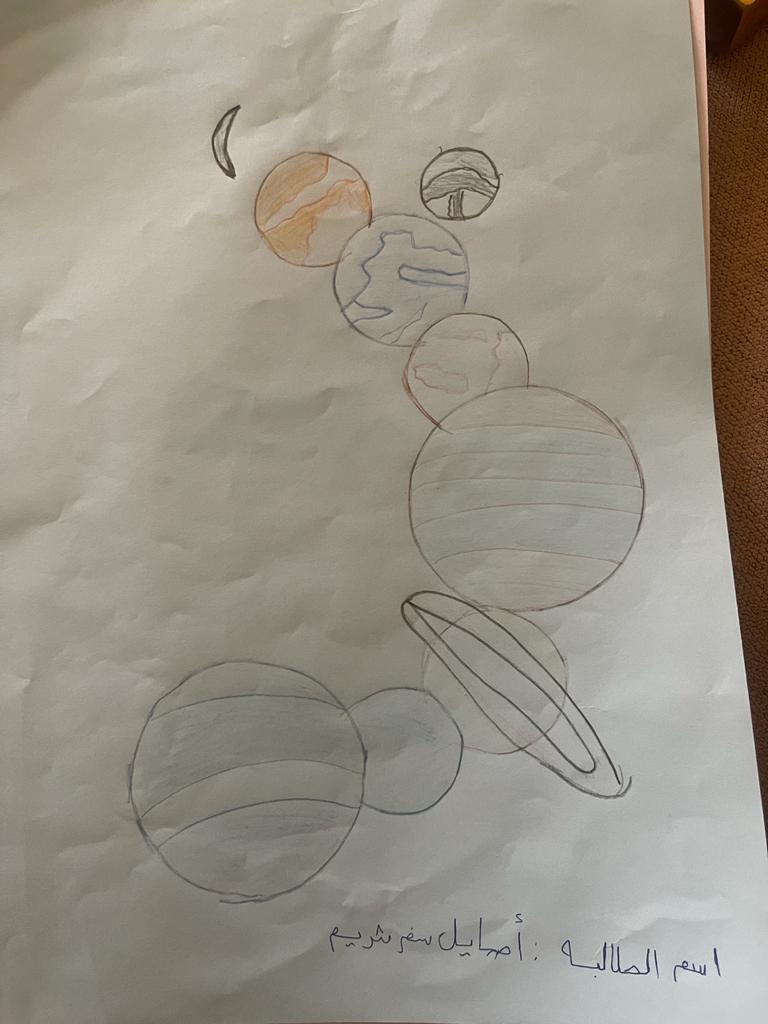 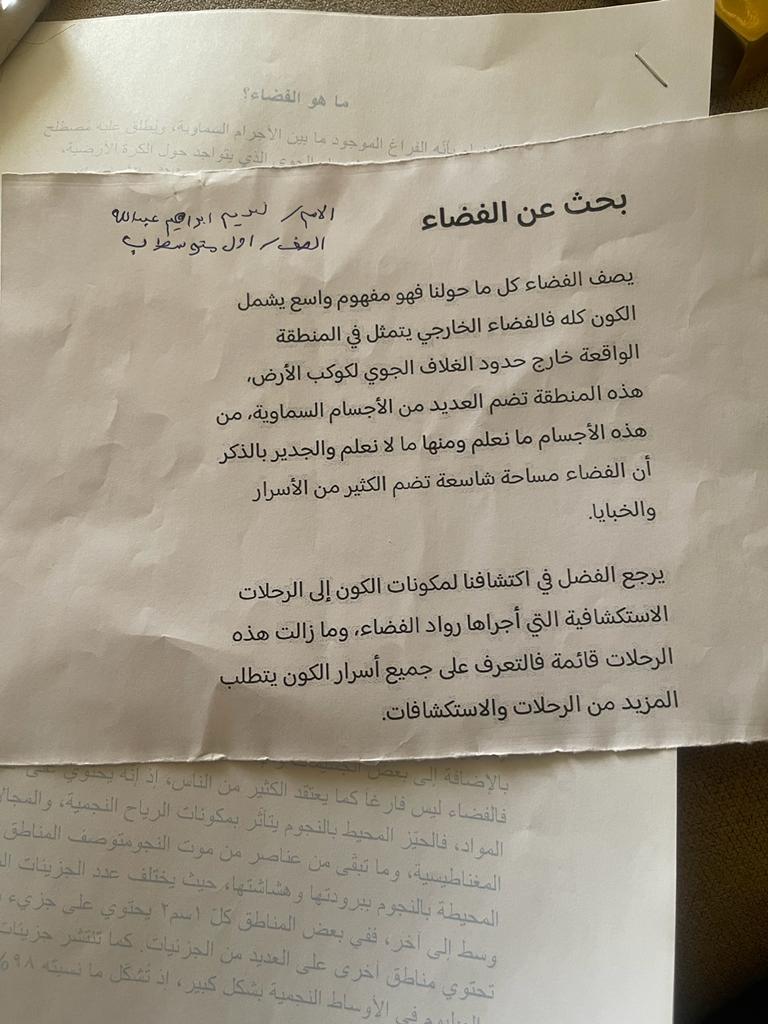 